Estimados papás: En esta ficha se trabajará: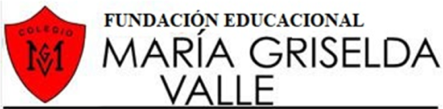 Comprensión de un textoIdentificación de  sonidos EscrituraDeben enviarla a más tardar el lunes 30 de marzo PIEMGV2020@GMAIL.COM En el asunto indicar: Actividad 1º de lenguaje.Nombre alumno: _______________________________________________________________________Actividad1leaelsiguientetextoalestudianteenvozalta.luegolaspreguntasymarquen la alternativa correcta.¿ Qué  hacen las vocales ?La letra a busca con pacienciaabejas y ardillas debajo de las sillas.La letra e baila alegrementeCon elefantesQue salen de todas partes.La letra i invita a jugara una pequeña iguana que estás SObre una cama.La letra o mira sorprendidaPorque una enorme oveja salta sobre una reja.La letra u brinca asombradaal ver una urraca con sombreroqueescapapor un agujero.Según el texto ¿Cuál de las vocales baila? Márcala con una X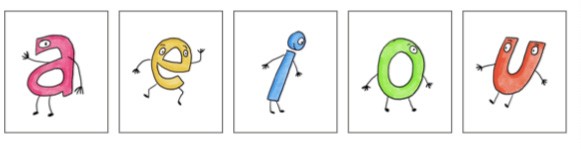 Según el texto ¿Cuál de las vocales mira sorprendida? Márcala con una XSegún el texto ¿Cuál de las vocales busca con paciencia? Márcala con una XPida al estudiante que nombre cada imagen en voz alta. Luego diga que encierre en un círculo las que comienzan con la letra a.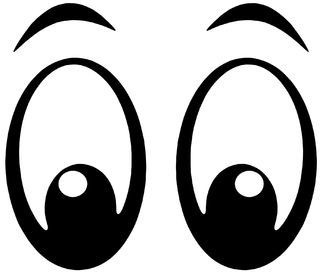 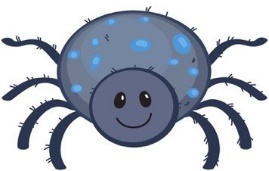 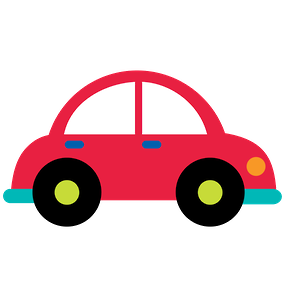 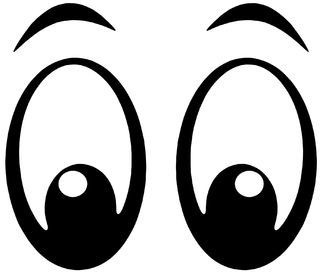 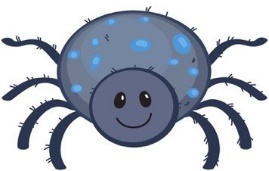 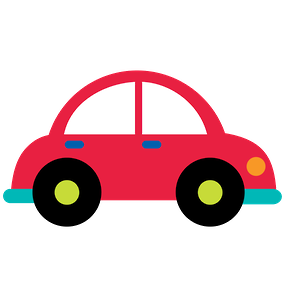 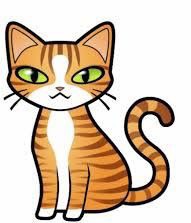 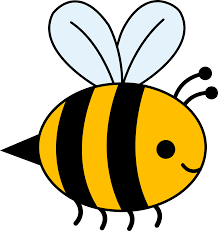 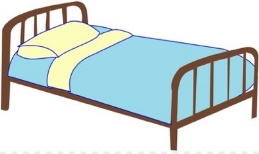 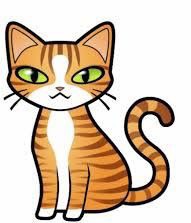 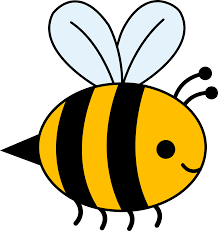 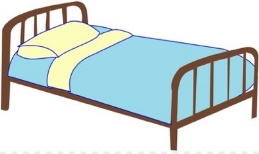 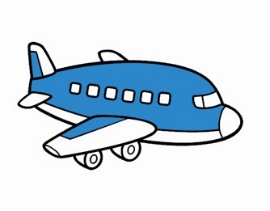 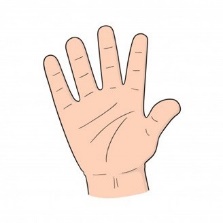 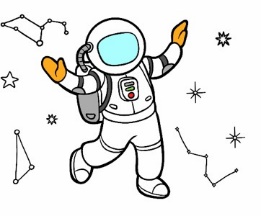 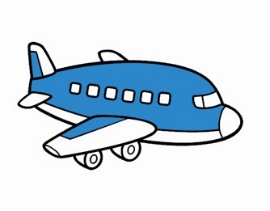 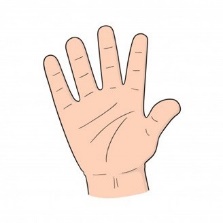 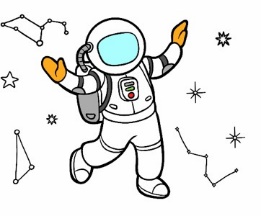 Pidaalestudiantequeobserveynombrecadadibujo.	Luegoquepintelasletras“a”encadapalabra.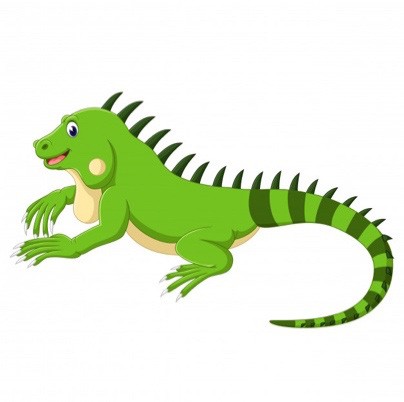 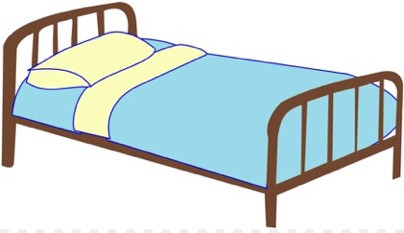 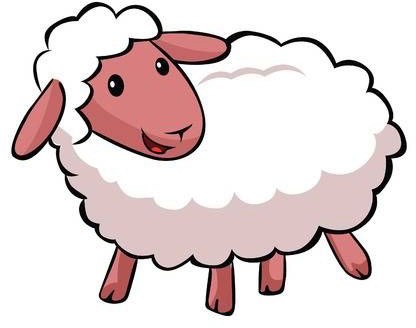 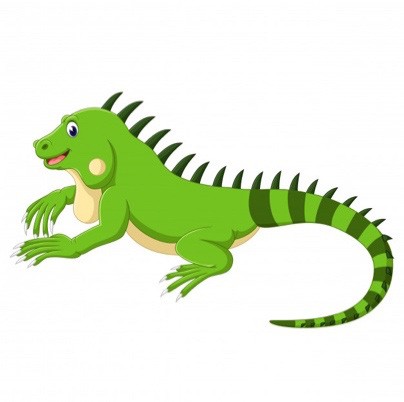 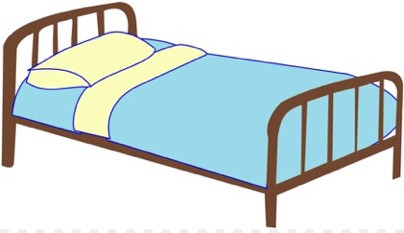 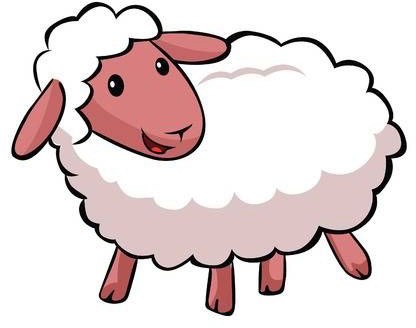 IGUANA	CAMA	OVEJA4. PidaalestudiantequeescribalaletraAenmayúsculayminúscula.Reviseeltrabajodelestudianteycorrijaencasodesernecesario.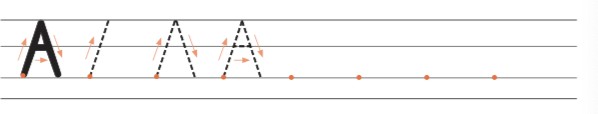 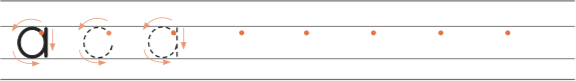 Pinta en el poema “¿qué hacen las vocales?” todas las letras A que encuentres.PAUTA DE EVALUACIÓNCriterios a evaluarLogrado( 3 puntos)Medianamente logrado( 2 puntos)Para reforzar( 1 punto)Comprensión del textoIdentifican el sonido inicial (A)Reconocen la letra “A” en palabrasEscriben correctamente la letra “A” (mayúscula y minúscula)Reconocen la letra “A” en un texto. 